ПРИЛОЖЕНИЕ № 2к постановлению мэриигорода Магаданаот_____________№_____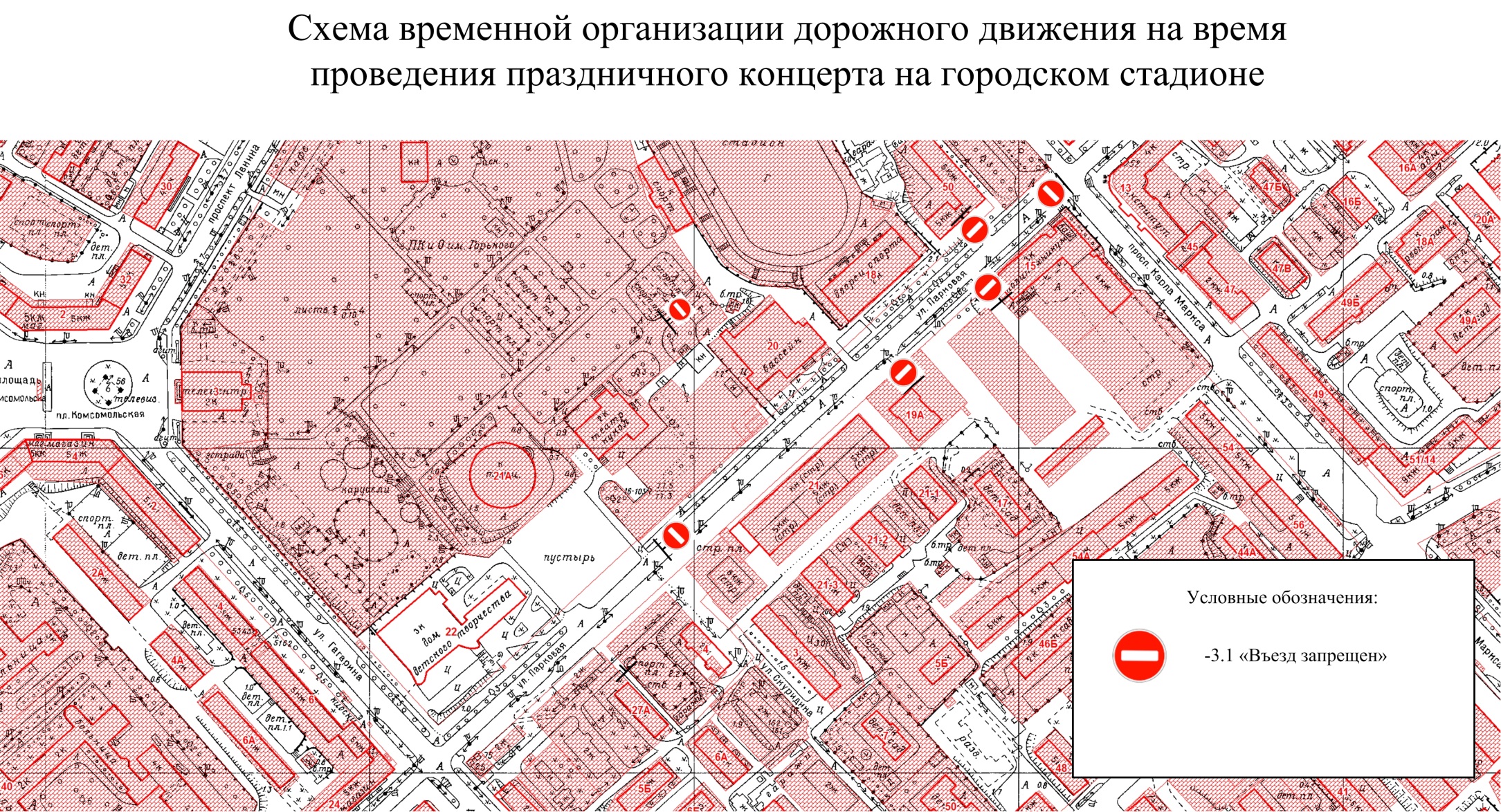 с 15 часов до 23 часов 12 июля 2019 года___________________